#2#2#2Gabriella DiazGabriella DiazGabriella DiazP/SS/3B2022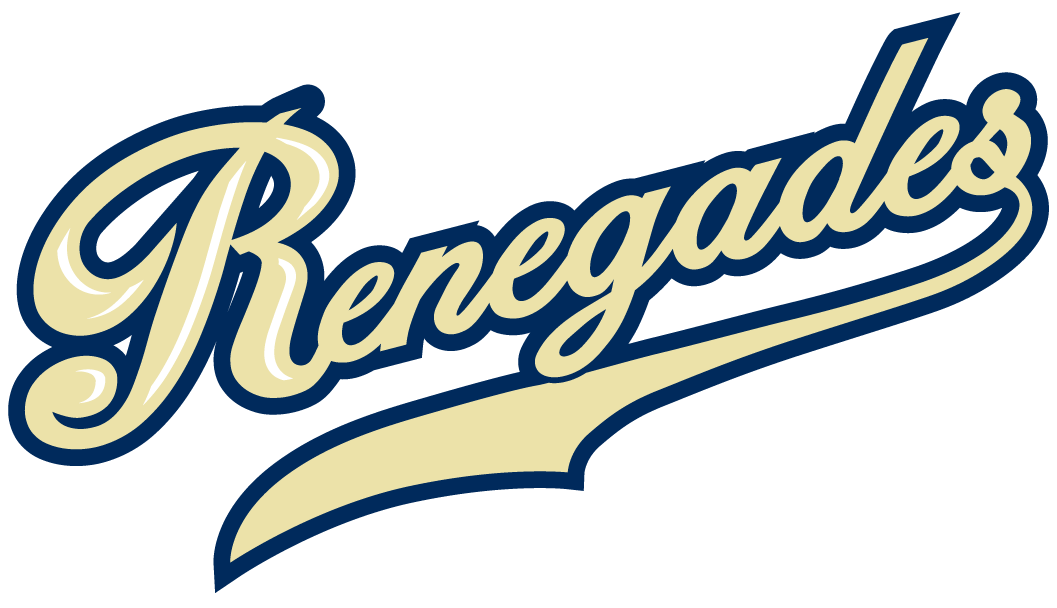 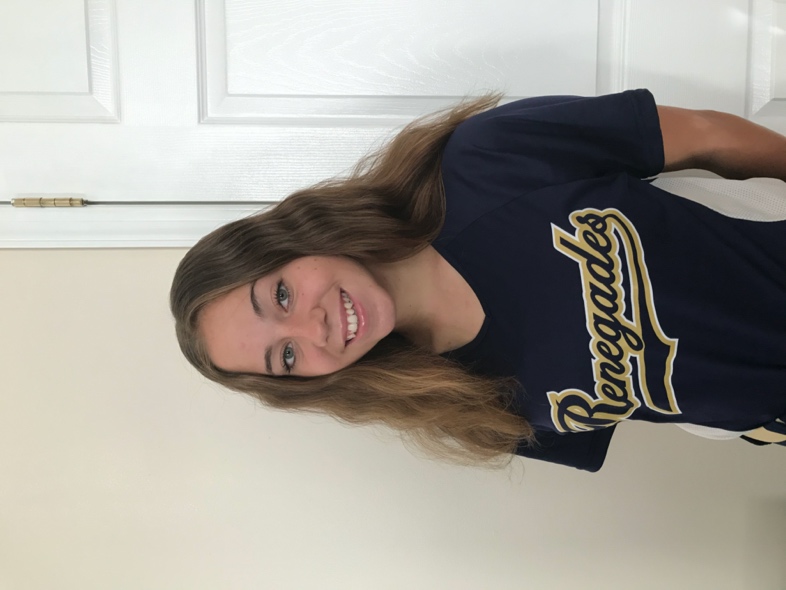 PERSONAL INFORMATION:Bats/Throws:  R/RBirthdate: 10/22/03Height:  5’4   Weight:  128  Age:  16 Parents:  Samuel and Dawn DiazEmail: gabbydiaz042@gmail.comAddress: 484 Avenue A Bayonne NJ, 07002Phone: 862-899-3409PERSONAL INFORMATION:Bats/Throws:  R/RBirthdate: 10/22/03Height:  5’4   Weight:  128  Age:  16 Parents:  Samuel and Dawn DiazEmail: gabbydiaz042@gmail.comAddress: 484 Avenue A Bayonne NJ, 07002Phone: 862-899-3409PERSONAL INFORMATION:Bats/Throws:  R/RBirthdate: 10/22/03Height:  5’4   Weight:  128  Age:  16 Parents:  Samuel and Dawn DiazEmail: gabbydiaz042@gmail.comAddress: 484 Avenue A Bayonne NJ, 07002Phone: 862-899-3409PERSONAL INFORMATION:Bats/Throws:  R/RBirthdate: 10/22/03Height:  5’4   Weight:  128  Age:  16 Parents:  Samuel and Dawn DiazEmail: gabbydiaz042@gmail.comAddress: 484 Avenue A Bayonne NJ, 07002Phone: 862-899-3409COACHES CONTACT INFORMATIONClub Team: Renegades Fastpitch 18u RodriguezHead Coach: Christina RodriguezEmail: Coachrodriguez1@gmail.comMobile:  908-910-0564President/Recruiter: Juan TorresEmail: renegadesfp@gmail.com Mobile:  484-542-5651High School: Bayonne high school, Bayonne NJ, 07002Head Coach: Samantha maggio Email: Samaggio@bboed.orgHitting Coach:Coach: Mike Eusebio Email: meusebio16@gmail.comPitching Coach:         Coach: Valerie Cassell         Email: Cassellva@g.cofc.edu COACHES CONTACT INFORMATIONClub Team: Renegades Fastpitch 18u RodriguezHead Coach: Christina RodriguezEmail: Coachrodriguez1@gmail.comMobile:  908-910-0564President/Recruiter: Juan TorresEmail: renegadesfp@gmail.com Mobile:  484-542-5651High School: Bayonne high school, Bayonne NJ, 07002Head Coach: Samantha maggio Email: Samaggio@bboed.orgHitting Coach:Coach: Mike Eusebio Email: meusebio16@gmail.comPitching Coach:         Coach: Valerie Cassell         Email: Cassellva@g.cofc.edu SOFTBALL ACHIEVEMENTSRanking top 10 in top freshman pitchers in NJHudson county pitcher of the yearUSSSA Tournament MVP 2017High School/Middle SchoolBayonne high school varsity Club Team HistoryCurrent:   Renegades 18u RodriguezPast:2019-2020 Renegades 16u Barrios 2018-2019 NJ Chaos 16u Delfino2016-2018 Carteret Kraze 12-14u Kushpa2014-2016 Akademia Elite 10-12u Rizzi SOFTBALL ACHIEVEMENTSRanking top 10 in top freshman pitchers in NJHudson county pitcher of the yearUSSSA Tournament MVP 2017High School/Middle SchoolBayonne high school varsity Club Team HistoryCurrent:   Renegades 18u RodriguezPast:2019-2020 Renegades 16u Barrios 2018-2019 NJ Chaos 16u Delfino2016-2018 Carteret Kraze 12-14u Kushpa2014-2016 Akademia Elite 10-12u Rizzi SOFTBALL ACHIEVEMENTSRanking top 10 in top freshman pitchers in NJHudson county pitcher of the yearUSSSA Tournament MVP 2017High School/Middle SchoolBayonne high school varsity Club Team HistoryCurrent:   Renegades 18u RodriguezPast:2019-2020 Renegades 16u Barrios 2018-2019 NJ Chaos 16u Delfino2016-2018 Carteret Kraze 12-14u Kushpa2014-2016 Akademia Elite 10-12u Rizzi SOFTBALL ACHIEVEMENTSRanking top 10 in top freshman pitchers in NJHudson county pitcher of the yearUSSSA Tournament MVP 2017High School/Middle SchoolBayonne high school varsity Club Team HistoryCurrent:   Renegades 18u RodriguezPast:2019-2020 Renegades 16u Barrios 2018-2019 NJ Chaos 16u Delfino2016-2018 Carteret Kraze 12-14u Kushpa2014-2016 Akademia Elite 10-12u Rizzi ACADEMIC INFORMATIONMajor of Interest: Broadcasting and sports & entertainment GPA:   3.7ACADEMIC INFORMATIONMajor of Interest: Broadcasting and sports & entertainment GPA:   3.7OTHER ACHIEVEMENTS & ACTIVITIESN/AOTHER ACHIEVEMENTS & ACTIVITIESN/AOTHER ACHIEVEMENTS & ACTIVITIESN/AOTHER ACHIEVEMENTS & ACTIVITIESN/A